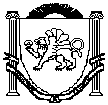 АДМИНИСТРАЦИЯЗуйского сельского поселенияБелогорского районаРеспублики КрымР А С П О Р Я Ж Е Н И ЕВ соответствии с Федеральным законом «Об общих принципах организации местного самоуправления в Российской Федерации» от 06.10.2003 года № 131-ФЗ, со ст. 6 Федерального закона от 24.06.1998 года №89-ФЗ «Об отходах производства и потребления», постановлением Правительства Российской Федерации от 04.04.2016 года №269 «Об определении нормативов накопления твердых коммунальных отходов, законом Республики Крым от 19.01.2015 года №71-ЗРК/2015 «О закреплении за сельскими поселениями Республики Крым вопросов местного значения», во исполнения протеста прокуратуры Белогорского района Республики Крым от 11.08.2019 года №7-05/6887/8исх-2019:1. Внести изменения в распоряжение №28/1-р от 20.06.2019 года «Об утверждении Генеральной схемы санитарной очистки территории муниципального образования Зуйское сельское поселение Белогорского района Республики Крым» (далее - распоряжение):1.1. Пункт 3.1. Генеральной схемы санитарной очистки территории муниципального образования Зуйское сельское поселение Белогорского района Республики Крым изложить в новой редакции:«3.1. Отходы. Сбор, размещение и вывоз.Отходы разделяют на отходы производства и отходы потребления. Отходы, образующиеся в сельском поселении, можно отнести к отходам потребления, так как, это отходы, которые образовались в результате уборки жилых и административных помещений. К отходам потребления также можно отнести продукцию, которая утратила свои потребительские свойства – это предметы обихода, различные виды упаковочной тары (отходы полиэтилена, пластиковые бутылки, стеклянная, металлическая  или полиэтиленовая тара  из под различных видов продукции и т.д.) Выделяются следующие этапы обращения с отходами:- образование (жилые дома, административное здание, магазины, почтовые отделения, библиотеки, ДК , ФАП, школа, дет. сад и т.д.);- обезвреживание (производится обеззараживание медицинских отходов, образующихся на, ФАПе);- вывоз (в сельском поселении осуществляется ГУП РК « КРЫМЭКОРЕСУРСЫ» ).На каждом этапе Администрация сельского поселения должна проводить контроль за безопасным обращением с отходами, так как организацию деятельности в области обращения с коммунальными отходами на территориях поселений осуществляют органы местного самоуправления.Норма накопления ТКО утверждена Постановлением Совета министров Республики Крым от 25.01.2019 г. №51».2. Разместить настоящее распоряжение на информационном стенде администрации Зуйского сельского поселения Белогорского района Республики Крым.3. Контроль за исполнением настоящего распоряжения, оставляю за собой.СОГЛАСОВАНО:М.И. Менчикведущий специалист сектора по правовым (юридическим) вопросам, делопроизводству, контролю и обращениям граждан04 октября 2019 годаПгт. Зуя№ 45-рО внесении изменений в распоряжение №28/1-р от 20.06.2019 года «Об утверждении Генеральной схемы санитарной очистки территории муниципального образования Зуйское сельское поселение Белогорского района Республики Крым» Председатель Зуйского сельского совета- глава администрации Зуйского сельского поселенияА.А. ЛахинЗаведующий сектором по финансированию и бухгалтерскому учетуМ.В. ДамаскинаЗаведующий сектором по вопросам муниципального имущества, землеустройства и территориального планированияС.В. КириленкоОзнакомлены:Ведущий специалист сектора по правовым (юридическим) вопросам, делопроизводству, контролю  и обращениям гражданЛ.И. Носивец